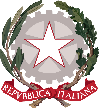 ISTITUTO COMPRENSIVO STATALE “FRANCESCO MUTTONI” di SAREGOScuola con INDIRIZZO MUSICALEVia Damiano Chiesa, 5 – 36040 Meledo di Sarego (VI)-Tel. 0444-820813/820589Sito web: http://www.icmuttonisarego.edu.it e-mail: viic813005@istruzione.itP.E.C.: viic813005@pec.istruzione.itCodice Meccanografico: VIIC813005 - Codice Fiscale: 80016850242 – Cod. I.P.A.: UFWLULAUTORIZZAZIONE USCITA ALUNNI INDIRIZZO MUSICALE VISTO l’art. 19 bis c. 1 e 2 del decreto legge n. 148/2017, convertito in legge n. 172 del 04/12/2017 recante “Disposizioni in materia di uscita dei minori di 14 anni dai locali scolastici”VISTO l’art. 591 del codice penaleVISTI gli artt.2043,2047 e 2051 del Codice CivileCONSAPEVOLI che la presente autorizzazione “esonera il personale scolastico dalla responsabilità connessa all’adempimento dell’obbligo di vigilanza” come disciplinato dalla predetta legge;VISTA la nota Miur prot.n.2379 del 12/12/2017;I sottoscritti ___________________________________ e ___________________________________genitori dell’alunno/a __________________________________ nato a _____________________ il ______________ e residente a ____________________ in via _________________________iscritto e frequentate il Corso ad I.M., strumento__________________  AUTORIZZANOl’Istituzione  scolastica  a  consentire  l’uscita  autonoma  del  minore  di  anni_______________,  iscritto all’I.M, al termine dell’orario di lezione, in quanto per tutto l’anno scolastico NON si fermerà per il servizio mensa il giorno ______________  NON AUTORIZZANOl’Istituzione  scolastica  a  consentire  l’uscita  autonoma  del  minore  di  anni_____________,  iscritto all’I.M,  al  termine  dell’orario  di  lezione, in  quanto  per  tutto  l’anno  scolastico  SI FERMERÀ il  giorno ___________ per il servizio mensa e le lezioni a seguire. La  presente  autorizzazione  è  valida  per  tutto  il  periodo  di  frequenza  scolastica  del  minore  in  questa istituzione scolastica. Ogni diversa volontà o revoca della presente autorizzazione non potrà che avvenire in forma scritta. Data, ________________________ Firma dei genitori: ________________________                     _____________________________